TRIVIS - Střední škola veřejnoprávní a Vyšší odborná škola prevence kriminality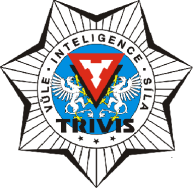 a krizového řízení Praha,s. r. o.Hovorčovická 1281/11, 182 00 Praha 8                       OR  vedený Městským soudem v Praze, oddíl C, vložka 50353Žádost o umožnění vykonání povinné odborné praxe žáka	Vážení,obracíme se na Vás se žádostí o umožnění výkonu odborné praxe žáka – žákyně 4. ročníku denního studia naší školy:Jméno a příjmení: ………………………..……………………………Datum narození: ………………………. ……………………………..Třída : ..........................	Cílem praxe je získání praktických zkušeností, návyků a dovedností, ověření si v praxi teoretických poznatků a vytvoření předpokladů pro další chápání vyučované látky a získaní nových poznatků ve studovaném oboru. Praxe trvá 10 po sobě jdoucích pracovních dnů.	Termín praxe byl určen na období  od 1.9.2020 do 14.9.2020 včetně. Pracovní doba žáků nesmí být delší než 7 vyučovacích hodin (tj. celkem 5 běžných hodin).  Docházka žáků bude vedena obvyklým způsobem. Nepřítomnost na pracovišti je žák povinen doložit potvrzením od lékaře, v případě vážnějšího problému je nutné kontaktovat ředitelství školy. 	Zároveň si  Vás dovolujeme požádat o určení odpovědného pracovníka Vaší organizace, který bude působit jako instruktor a bude spolupracovat s pověřeným pracovníkem školy. 	Odborná praxe žáků je součástí učebních osnov, proto studentům nenáleží za tuto činnost žádná finanční odměna.  Z průběhu odborné praxe píše žák Protokol z praxe, který po ukončení předkládá ve škole. Organizace poskytující praxe doloží škole vyplněný formulář Hodnocení průběhu odborné praxe.	V případě, že této žádosti vyhovíte, bude mezi Vámi a naší školou uzavřena Smlouva o zajištění odborné praxe žáka s bližšími podmínkami vyhovujícími oběma stranám.         Mgr. et Bc. Jan Dalecký                                                                 ředitel TRIVIS - SŠV a VOŠ PK a KŘ Praha, s.r.o.    ODBORNÁ PRAXE –  4. ročník denního studiaZáznamy školyPředáno v kanceláři tajemníka DNS dne:Smlouva vyhotovena dne: Název organizace, IČ, DIČOrganizace zastoupena: osoba + tel. kontaktAdresa organizaceOdpovědná osoba za žáka na praxi                        + tel. kontaktJméno a příjmení žáka + třídaDatum narozeníAdresa trvalého bydlištěTelefonní kontakt